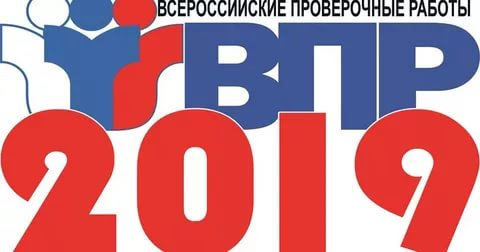                       Анализ ВПР по обществознанию в 6 классеМКОУ «НОВОПОСЕЛКОВАЯ СОШ»                                                   в 6 классе МБОУ «Новопоселковая сош»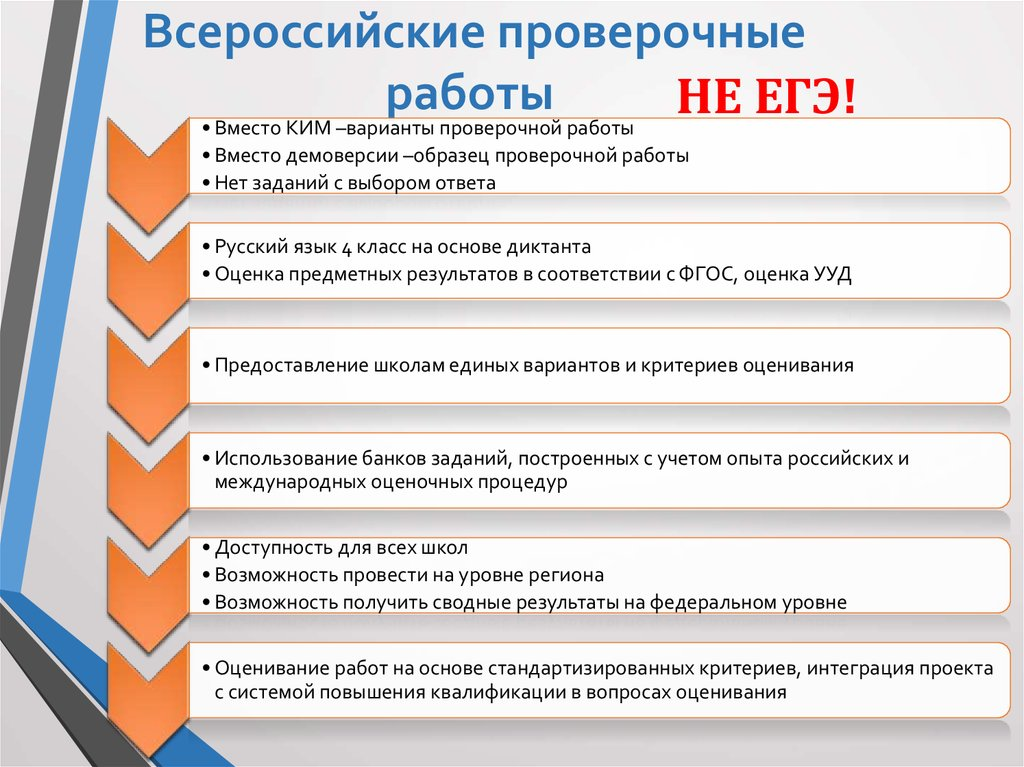 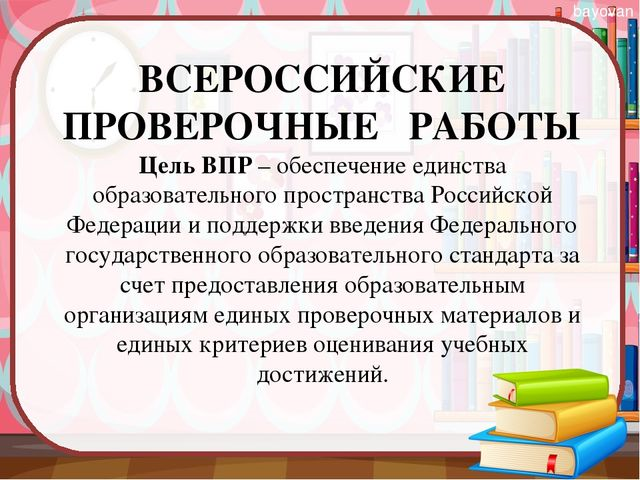 Дата проверки: 17.04. - 15.05.2018 г. Проверяющий: заместитель директора по УВР Асалиева М.А., руководители МО Сайдалиева Р.А., Ягибекова М.М., Батманова Т.М.Методы контроля: присутствие на ВПР, изучение документации, собеседование. В соответствии с Приказом Министерства образования и науки Российской Федерации от 20 октября 2017 г. № 1025 «О проведении мониторинга качества образования», Приказом Министерства образования и науки РД от 12 февраля 2018 года № 250 «О проведении мониторинга качества образования в ОО РД  в 2018 году» и Приказом Управления  Образования МР Сулейман- Стальский  района от 16 февраля 2018 года №23/3 «О проведении мониторинга качества образования в ОО   Сулейман- Стальский  района  в 2018 году» были проведены ВПР в 5 классе МКОУ «Новопоселковая  СОШ» по следующему предмету:11.04.2019 г. – история;. Проведение Всероссийских проверочных работ осуществлялось в соответствии с Регламентом проведения ВПР в МКОУ «Новопоселковая СОШ»(Приказ №13 от 14.02.2018 г.) в сроки, установленные Министерством образования и науки РФ.Назначение ВПР – оценка уровня общеобразовательной подготовки обучающихся 5 класса в соответствии с требованиями ФГОС. ВПР позволяют осуществить диагностику достижения предметных и метапредметных результатов, в т.ч. уровня сформированности универсальных учебных действий (УУД) и овладения межпредметными понятиями.
Дата проведения: 18.04.2019 г.	Цели ВПР по обществознанию в 6 классе: выявление и оценка уровня общеобразовательной подготовки по обществознанию обучающихся 6 класса с требованиями ФГОС; диагностика достижения личностных, метапредметных и предметных результатов обучения. С целью определения уровня подготовки учащихся к ВПР, корректировки пробелов в знаниях.	Структура проверочной работы: Работа состоит из 10 заданий, каждое из которых предполагает развернутый ответ. Задания в совокупности охватывают различные аспекты содержания базовых социальных ролей (гражданина, потребителя, труженика (работника), члена семьи), а также основы межличностных отношений и особенности поведения человека в современной информационной среде.  Максимальный балл – 20 б. На выполнение проверочной работы  было отведено 45 минут.Таблица перевода баллов в отметки по пятибалльной шкалеВ классах 62 учащихся. Работу по истории выполняли - 62 учащихся из 62.Максимальный балл – 20 б.Максимальное количество баллов, набранных обучающимися – 20б. Допущены ошибки в заданиях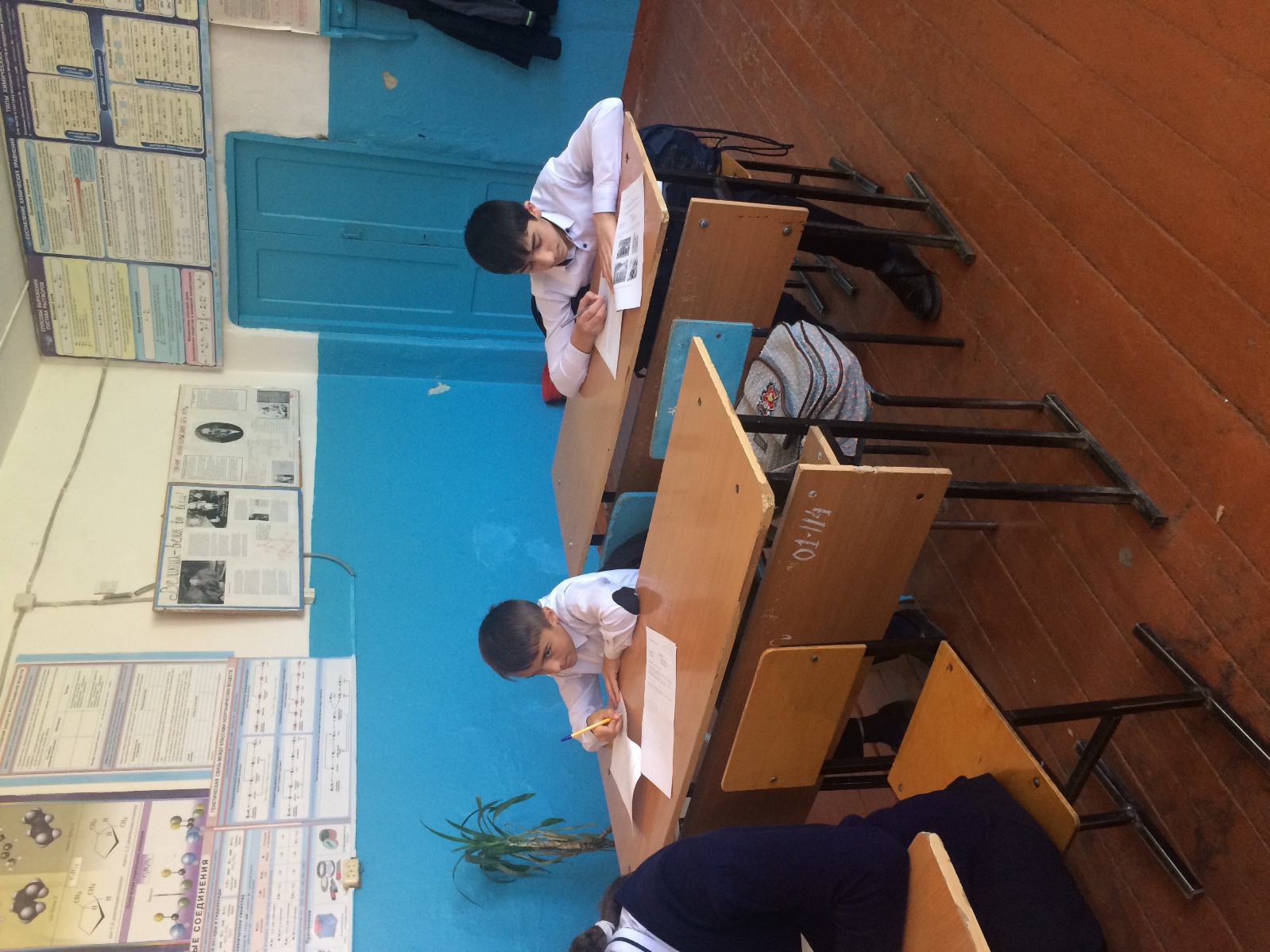 Более успешно выполнены задания обучающимися 6 класса:№ 1 (Приобретение теоретических знаний и опыта применения полученных знаний и умений);  № 2 (Освоение приемов работы с социально значимой информацией, ее осмысление); №4 (Освоение приемов работы с социально значимой информацией, ее осмысление); №3 (Понимание основных принципов жизни общества, основ современных научных теорий общественного раз Наибольшее затруднение вызвали у обучающихся задания: Наибольшее затруднение вызвали у обучающихся задания: №5 (Формирование у обучающихся личностных представлений об основах российской гражданской идентичности, патриотизма); №6 (Формирование основ правосознания для соотнесения собственного поведения и поступков других людей с нравственными ценностями и нормами поведения).№7 (Формирование у обучающихся теоретических знаний о истории России и ее взаимосвязь с историй  Европы и Запада ) №8 (Формирование знаний истории родного края с историей России , знание о своих героях)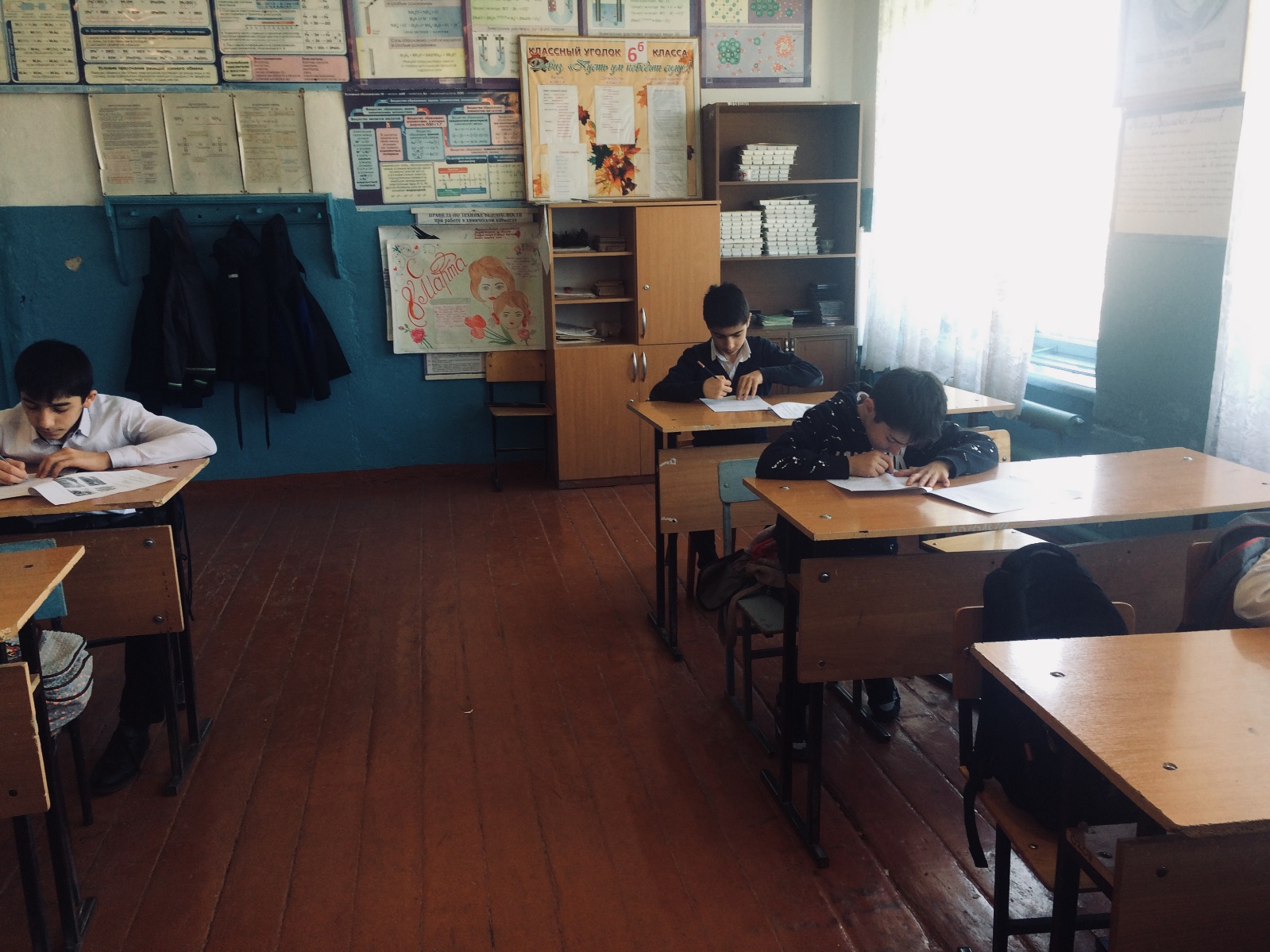 Выводы: Сравнивая результаты ВПР по обществознанию, можно сказать, что обучающиеся успешно справились с работой. Все обучающиеся 6 класса достигли базового уровня подготовки.   Результаты проведенного анализа указывают на необходимость дифференцированного подхода в процессе обучения. В 2019-2020 учебном году при подготовке к ВПР необходимо уделить внимание заданиям :№5,6,7,8.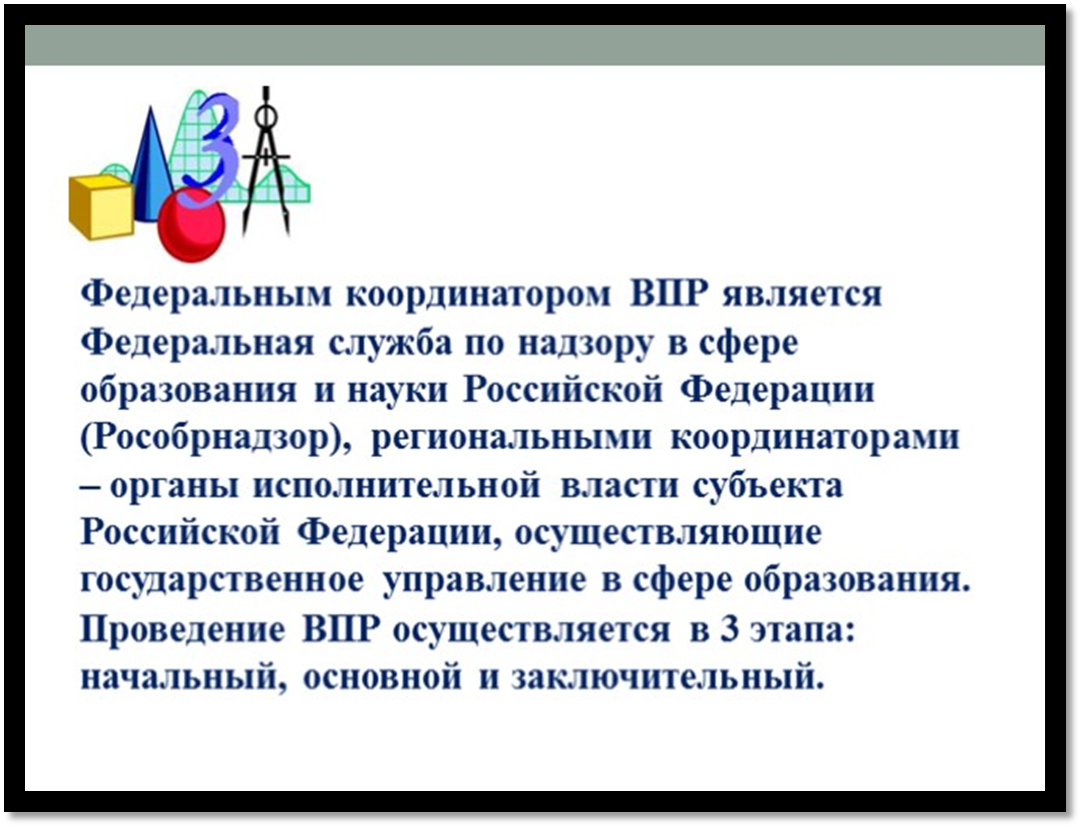 Отметка по пятибалльной шкале«2»«3»«4»«5»Первичные баллы0-56-1011-1516-20Анализ работыПриобретение теоретических знаний и опыта применения полученных знаний и умений для определения собственной активной позиции в общественной жизни, для решения типичных задач в области социальных отношений, адекватных возрасту обучающихся, межличностных отношений, включая отношения между людьми различных национальностей и вероисповеданий, возрастов и социальных групп; развитие социального кругозора и формирование познавательного интереса к изучению общественных дисциплин  (100%)0 (0%)Освоение приемов работы с социально значимой информацией, ее осмысление; развитие способностей обучающихся делать необходимые выводы и давать обоснованные оценки социальным событиям и процессам; развитие социального кругозора и формирование познавательного интереса к изучению общественных дисциплин(100%)0 (0%)Понимание основных принципов жизни общества, основ современных научных теорий общественного развития; формирование основ правосознания для соотнесения собственного поведения и поступков других людей с нравственными ценностями и нормами поведения, установленными законодательством Российской Федерации, убежденности в необходимости защищать правопорядок правовыми способами и средствами, умений реализовывать основные социальные роли в пределах своей дееспособности; развитие социального кругозора и формирование познавательного интереса к изучению общественных дисциплин (70%)     (30%)Освоение приемов работы с социально значимой информацией, ее осмысление; развитие способностей обучающихся делать необходимые выводы и давать обоснованные оценки социальным событиям и процессам; развитие социального кругозора и формирование познавательного интереса к изучению общественных дисциплин (100%) (60%)Формирование у обучающихся личностных представлений об основах российской гражданской идентичности, патриотизма, гражданственности, социальной ответственности, правового самосознания, толерантности, приверженности ценностям, закрепленным в Конституции Российской Федерации (60%) (40%)Формирование основ правосознания для соотнесения собственного поведения и поступков других людей с нравственными ценностями и нормами поведения, установленными законодательством Российской Федерации, убежденности в необходимости защищать правопорядок правовыми способами и средствами, умений реализовывать основ- ные социальные роли в пределах своей дееспособности; освоение приемов работы с социально значимой информацией, ее осмысление; развитие способностей обучающихся делать необходимые выводы и давать обоснованные оценки социальным событиям и процессам; развитие социального кругозора и формирование познавательного интереса к изучению общественных дисциплинКлассКолич-во уч-сяВыполнили    «5»   «4»   «3»   «2»КачествоУспеваемость 6  «а»212111280100%       62         %6  «б»181821240100%       78         %6  «в»23236890100%       61        %Итого 6262